Nom & prénom du parent : 	+ parent 2 (si nécessaire) : 	Adresse complète : 	Téléphone /Portable : 	Courriel : 			Cette adresse mail sera privilégiée pour les correspondances futures.J’inscris mon/mes enfant(s) au stage « Les P’tits Gaumais du Jazz 2017 » :Montant total : …………….. eurosA verser aux Jeunesses Musicales du Luxembourg belgeCompte Belfius n° BE64 0680 7697 2052 - Bic : GKCCBEBB)avec la mention  « P’tits Gaumais + nom & prénom du (des) stagiaire(s) »L’inscription sera définitive dès réception du versement.J’ai aussi bien noté les modalités d’organisation du stage :♫  Du lundi 7 au vendredi 11 août 2017 – de 9h30 à 16h30 à l’internat de l’ISF à Virton(repas chaud à midi inclus dans le tarif)♫  Possibilité de garderie dès 8h30 et jusque 17h30 sur demande le 1er jour.♫  Le samedi 12 août 2017 : répétition + concert (à 15h00) au Gaume Jazz Festival (Rossignol). Accord parental pour la diffusion de photos du stage et du concert avec votre enfant :o J’autoriseo Je n’autorise pasDate et signature du parent :Document à retourner aux : 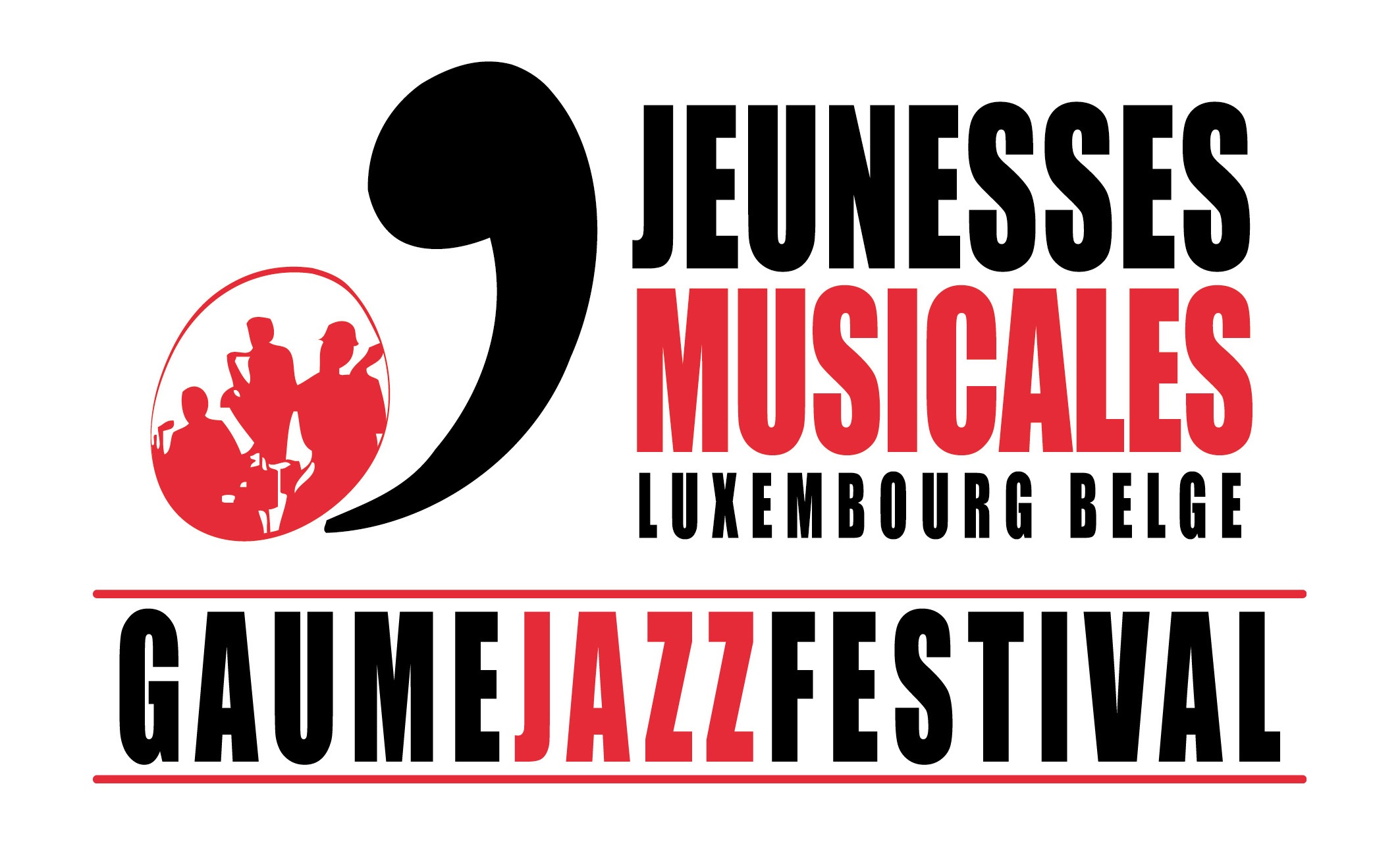 Rue Camille Joset, 1C – 6730 Rossignolstage.gaume@jeunessesmusicales.be NOMPrénomDate de naissance1.125 € 2.100 € 3.100 € TOTAL à verser : 